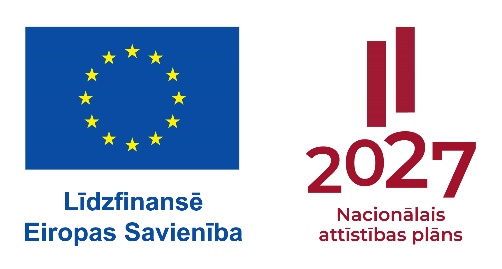 5.pielikumsProjekta iesniegumamPatvēruma, migrācijas un integrācijas fonda 2021.-2027.gada plānošanas perioda aktivitātes „13.3.Trešo valstu pilsoņu integrācijas pasākumi, kas veicina mērķa grupas iekļaušanos sabiedrībā” atklātas projektu iesniegumu atlases „Ievadkurss trešo valstu pilsoņiem par dzīvi Latvijā (1.posms)” konkursa projekta iesnieguma ievadkursa programmaOrganizācijas vadītājs ______________________			_____________________			________________________			(vārds, uzvārds)					(paraksts*)					(datums*)*Dokumenta rekvizītus „paraksts” un „datums” neaizpilda, ja elektroniskais dokuments ir sagatavots atbilstoši normatīvajiem aktiem par elektronisko dokumentu noformēšanuIevadkursa nosaukums:Ievadkursa nosaukums:Ievadkursa nosaukums:Ievadkursa nosaukums:Ievadkursa licences numurs (ja attiecināms):Ievadkursa licences numurs (ja attiecināms):Ievadkursa licences numurs (ja attiecināms):Ievadkursa licences numurs (ja attiecināms):Ievadkursa mērķis:Ievadkursa mērķis:Ievadkursa mērķis:Ievadkursa mērķis:Ievadkursa mācību stundu skaits:Ievadkursa mācību stundu skaits:Ievadkursa mācību stundu skaits:Ievadkursa mācību stundu skaits:Ievadkursa plānotie rezultāti (iegūtās un pilnveidotās kompetences):Ievadkursa plānotie rezultāti (iegūtās un pilnveidotās kompetences):Ievadkursa plānotie rezultāti (iegūtās un pilnveidotās kompetences):Ievadkursa plānotie rezultāti (iegūtās un pilnveidotās kompetences):Nr.p.k.Tematika ar īsu satura anotācijuStundu skaitsNodarbību vadītājs1234Ievadkursa īstenošanas procesā izmantojamā literatūra, mācību materiāli, izdales materiāli un citi resursi:Ievadkursa īstenošanas procesā izmantojamā literatūra, mācību materiāli, izdales materiāli un citi resursi:Ievadkursa īstenošanas procesā izmantojamā literatūra, mācību materiāli, izdales materiāli un citi resursi:Ievadkursa īstenošanas procesā izmantojamā literatūra, mācību materiāli, izdales materiāli un citi resursi: